                             «Горячая линия»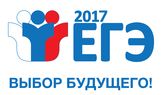 Выпускникам, учителям, родителям (законным представителям)!Управление образования АМО «Боханский район» сообщает, что в Управлении образования АМО «Боханский район» работает «Горячая линия» по вопросам проведения Государственной итоговой аттестации выпускников 9-х и 11-х классов.Номер телефона «Горячей линии»: 8 (395-38) 25-7-22.Рособрнадзор открывает телефон доверия ЕГЭ +7 (495) 104-68-38 

По нему можно сообщать о: незаконных предложениях купить контрольные измерительные материалы; сайтах и группах в соцсетях, предлагающих приобрести КИМ; попытках мошенничества во время экзаменов; предложениях договориться о сдаче экзамена и т.д. Все обращения по данным темам будут рассматриваться лично руководителем Рособрнадзора Сергеем Кравцовым.Министерство образования Иркутской областиИркутская областьhttp://irkobl.ru/sites/minobr/
http://www.iro38.ru/8 (3952) 20-16-38
8 (3952) 53-40-84с 9.00 до 18.00